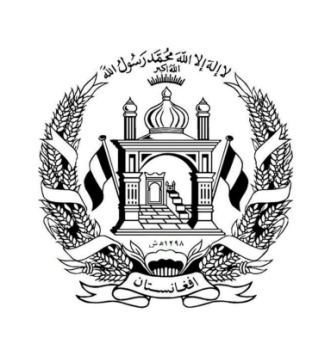 موضوع: دست آورد های عمده ریاست عمومی خزاین طی سال مالی 1398ریاست عمومی خزاین از جمله واحد های کلیدی تنظیم امور مالی دولت و بودجه منظور شده سال مالی می باشد. علاوتاً این ریاست مسئول  حفاظت و مراقبت دارائی های عامه در جریان دریافت و پرداخت آن می باشد . جمع آوری موثرسرمایه نقدی دولت و تضمین تادیات سریع بل های دولتی از جمله وظایف عمده این ریاست به شمار می رود.جهت بهبود اجراآت، تسریع طی مراحل اسناد و کنترول سیستم محاسبه،  ریاست خزاین متعهد به توسعه و تطبیق سیستم های الکترونیکی در واحد های دومی می باشد.  بهبود در ارائه خدمات  مدیریت  در سیستم مالی عامهریفورم در بخش کنترولران قبلیبه منظور بهبود شفافیت در اجراآت یومیه، طی شش ماه اول سال مالی 1398 ریاست محاسبات با در نظر داشت نتیجه خوب در اجراآت کارمندانی که در واحد های بودجوی به حیث کنترولران مصروف کار اند. این ریاست اصل تغییر و تبدیلی مدیران کنترولران قبلی مقیم واحدهای بودجوی را تطبیق نمود  و با تدویر ورکشاپ های آموزشی نظر به نیازمندی آنها، ظرفیت کاری  شانرا بالا برد. باید اضافه نمود که بر اساس پلان معینیت مالی کنترولران، قرار است که در هر شش ماه تغیبر و تبدیل صورت گیرد.  پرداخت معاشات از طریق موبایل به منظور دسترسی در اخذ معاشات ماهوار و ایجاد سهولت برای کارمندان دولتی از گزینه پرداخت معاشات از طریق موبایل استفاده می شود. راجستریشن و پرداخت معاشات کارمندان وزارت معارف مطابق پلان سال مالی1398 در حدود  27000 کارمند راجستر و 17300 آن به طور منظم معاشات ماهوار شانرا از طریق موبایل بدست می آورند و توسعه آن به 8 ولایت دیگر تحت کار می باشد. برنامه جدید بانک جهانی به نام پیسه نهائی گردیده و جاگزین این پروگرام خواهد شد.توسعه سیستم افمس به سفارتخانه ها جهت تطبیق فعالیت متذکره چهار تن از کارمندان تخنیکی ریاست عمومی خزاین به سفارت های افغانستان مقیم هندوستان و امارات متحده عربی (دوبی) سفر نمودند. هیئت متذکره  طرز فعالیت سفارت ها را به منظور نیاز سنجی آنها مورد مطالعه قرار داد. در نتیجه تصمیم بر آن شد تا پروسیجر کاری راه حل مناسب جهت تطبیق سیستم که جوابگوی نیازمندی های ادارات متذکره باشد، ترتیب گردد. پروسیجر های یاد شده ترتیب ولی به اساس هدایت شفاهی مقام وزارت برای فعلاً  این فعالیت در حالت تعلیق می باشد.ایجاد میز کمکی سیستم افمس در وزارت مالیه و توسعه آن به واحد های بودجویریاست عمومی خزاین تطبیق هر فعالیت را در داخل وزارت به شکل امتحانی تطبیق و بعداً به واحد های دوم بودجوی توسعه می دهد. پس از تطبیق موفقانه میز کمکی الکترونیکی در وزارت مالیه، کارمندان تخنیکی این اداره توانسته اند تا مراحل اداری تطبیق میز کمکی را در چهار اداره (وزارت احیا و انکشاف دهات، وزارت فوائد عامه، ریاست د افغانستان برشنا شرکت و ریاست شاروالی کابل) تکمیل نمایند. تطبیق این فعالیت در برگیرنده آموزش و کار عملی کاربران ادارت یاد شده می باشد. کارمندان ادارات یاد شده پس از فراگیری آموزش می توانند در آینده نزدیک از این سیستم مستفید شوند.توسعه سیستم معاشات مبتنی بر ویب (Web Based)سیستم تادیه معاشات طی سال قبلی از نسخه اکسس به سیستم ویب بیز ارتقا داده شد و تمام معلومات قابلیت (Functionality) های مورد نیاز در سیستم معاشات مبتنی بر ویب (Web Based) اضافه گردیده و در تمام واحد های اول در مرکز و واحد های دومی (در ولایات) موفقانه تطبیق گردیده است که عملاً از آن استفاده صورت می گیرد. جهت توسعه این سیستم به واحد های دوم بودجوی در مرکز، کارمندان تخنیکی ریاست عمومی خزاین به کاربران ادارۀ تعلیمات تخنیکی و مسلکی آموزش های لازم را ارائه نموده و می توانند منبعد از این سیستم استفاده نمایند.ضمناًکارمندان تخنیکی این ریاست بخش اداری فعالیت متذکره را برای پنج شفاخانه (شفاخانه جمهوریت، شفاخانه نور، صحت طفل، پولی کلینیک مرکزی و شفاخانه استقلال) تکمیل نموده است و در نظر دارد تا کاربران مربوطه ادارات یاد شده را جهت فراگیری آموزش به وزارت مالیه دعوت نمایند و برای شان آموزش لازم داده شود. راه اندازی برنامه میان مدت مدیریت مالی عامه Public Finance Management به همکاری ACCAاز اثر سعی و تلاش کارمندان مسلکی و تخنیکی، ریاست عمومی خزاین موفق گردید تا با همکاری ACCA  برنامه میان مدت مدیریت مالی عامه (PFM) را برای کارمندان دولتی ریاست های مختلف وزارت مالیه طرح و آغاز نماید. به اساس پلان تطبیقی برنامه و تفاهم با اداره ACCA در آغاز لست هشت تن افراد مجرب داخلی و خارجی (Internal & External Stakeholders) را که اهمیت این برنامه را شناسائی کرده بتوانند،  ترتیب و به دسترس ایشان قرارداده شد. سپس به منظور شناسائی سطح ظرفیت پوهنتون ها و نهاد های خصوصی در بخش یاد شده پرسشنامه ارسالی شان به هفت نهاد تحصیلی (پوهنتون امریکائی، انستیتوت برلاس، انستیتوت AIBF، پوهنتون مشعل، پوهنتون گوهرشاد، پوهنتون کاتب و پوهنتون فانوس) شریک و خانه پری گردیده جهت اجراآت بعدی به ACCA  فرستاده شد. اکنون جهت دانستن سطح دانش کارمندان لینک سروی به ایمیل آدرس 864 تن از کارمندان سایر ریاست ها که قبلاً جمع آوری و به دسترس ACCA قرار داده شده ارسال  و در نظر است تا پس از  ارزیابی و شناسائی خلا ها و مجرا های ساحه کاری برای شان تحصیلات لازم  میان مدت مدیریت مالی عامه (PFM) طرح و تطبیق گردد. باید اضافه نمود که در اخیر این برنامه برای اشتراک کننده گان سند فراغت داده می شود.ارتقای ظرفیت کاربران سیستم افمس به اساس نیاز سنجی کارمندان بخش افمس در ادارات دولتی، در ربع اول سال مالی 1398 برای 88 تن کاربران سیستم افمس در واحد های بودجوی در باره افمس، چک لست، میز کمکی، فورم م-16 الکترونیکی و چارت حسابات در داخل وزارت مالیه برنامه آموزشی براه انداخته شد. همچنان در ربع دوم سال جاری نیز برای 150 تن کاربران این سیستم در واحد های بودجوی به شمول بخش های فوق الذکر در قسمت پالیسی و پروسیجر عملیاتی و فورمه های محاسبوی آموزش داده شد که از اثر تلاش بخش ارتقای ظرفیت، کارمندان واحد های بودجوی می توانند از خدمات سیستم افمس به طور خود مختار بدون اتکا به مشاورین داخلی و خارجی فعالیت های روزمره شانرا به پیش ببرند. بخش ارتقای ظرفیت نظر به لزوم دید و شناسائی ساحه ضرورت در بخش های بودجه عادی و انکشافی، فورم ارزیابی نیاز مندی های آموزشی TNA Survey Form را ترتیب و در اختیار شان قرار داده است که به کمک این فورمه ها میتوان به خوبی ساحه نیاز مندی کارمندان تشخیص گردد. قابل تذکر است که پروسیجر و پالیسی بخش تادیات نیز در ربع دوم سال مالی 1398تکمیل و به بهره برداری سپرده شده است. ارتقای ظرفیت کارمندان مدیریت عمومی قروض و مدیریت عمومی پلانگذاری نقدی با در نظرداشت نیازمندی در ساحه کاری، بلند بردن ظرفیت کارمندان مدیریت عمومی قروض، مدیریت عمومی پلانگذاری نقدی و تطبیق بنچ مارک صندوق وجهی بین المللی پول (IMF) ریاست عمومی خزاین با انستیتوت بانکداری و مالی افغانستان (AIBF) تفاهم نامه ارائه تریننگ کوتاه مدت 20 روزه  را برای کارمندان دو بخش فوق الذکر در رابطه به قرارداد قروض، محاسبه قروض، محسوبی قروض تادیه شده، محسوبی تفاوت تبادله اسعار، معافیت قروض، تنظیم و سایر موضوعات وابسته به قروض و پروگرام اکسیل امضا نمود. باید تذکر داد که برنامه یاده شده موفقانه به پایان رسید و در اخیر برنامه برای 12 تن از اشتراک کننده گان از جانب انستیتوت تصدیقنامه اعطا گردید. ادارۀ محاسبین مسلکی افغانستان CPA Afghanistanاعطای سند عضویت به محاسبین و مفتیشن مسلکی ادارۀ محاسبین مسلکی افغانستان یگانه مرجع تنظیم امور و نظارت از کارکرد محاسبین و مفتشین مسلکی در کشور می باشد. این اداره فعالیت های اداری اعضای اسناد عضویت را تکمیل نموده است و فورم تقاضای این سند را از طریق ویب سایت در اختیار علاقه مندان قرار داده است. پس از ارزیابی فورمه اشخاص واجد شرایط از طریق بورد محاسبین مسلکی افغانستان شناسائی و برای شان سند عضویت داده میشود.اعطای جواز فعالیت به شرکت های محاسبه و تفتیش خارجی External Auditبا در نظر داشت هدایت ماده پنجم قانون محاسبین مسلکی افغانستان "هیچ شخص نمی تواند، بدون داشتن جوازنامۀ محاسبه مسلکی، خدمات محاسبه ادارات دولتی،غیردولتی، تصدی ها، شرکت های مختلط دولتی و غیر دولتی را انجام دهد." ادارۀ محاسبین مسلکی افغانستان بخش اداری جواز فعالیت را تکمیل نموده و فرمایش تهیه آنرا به ریاست محترم صکوک ارسال نموده است. این اداره در آینده نزدیک به تمام شرکت های محاسبه و تفتیش که خدمات محاسبه و تفتیش خارجی External Audit را درکشور انجام می دهند، به رویت سند عضویت، جواز فعالیت اعطا می نماید. ارتقای ظرفیت محاسبین و مفتشین مسلکی در کشور ترویج و حمایت تحصیلات مسلک محاسبه و تفتیش از طریق اداره محاسبین مسلکی افغانستان طی سال مالی ۱۳۹۸ جریان دارد  و جهت رشد بهتر و تسریع ازیاد محصلین مسلک محاسبه و تفتیش دو راهبرد  ذیل  مورد استفاده قرار میگیرد: ۱ – راهبرد تحصیلات مسلکی: پروسه جلب و جذب علاقه مندان جدید الشمول و محصلین مسلک محاسبه (ACCA) طی سال مالی 1398 ادامه دارد. به ملاحظه دیتابیس این اداره، تعداد محصلین راجستر شده  به 1426 محصل می رسد. ادارۀ محاسبین مسلکی افغانستان طی شش ماه اول سال مالی 1398 هزینه تحصیلی 313 محصل را که در حدود 678 مضمون را کامیاب نموده اند، به رویت نتیجه کامیابی باز پرداخت نموده است.۲ – راهبرد تحصیلات اکادمیک:  ادارۀ محاسبین مسلکی افغانستان قرارداد احیای مجدد دیپارتمنت محاسبه را برای سال دوم در ربع اول سال مالی 1398 به امضا رساند. به منظور ارتقای ظرفیت استادان پوهنتون کابل بر علاوه حمایت تخنیکی، تهیه مواد درسی و تدریسی و مشوره دهی، برنامه دوکتورای شش تن از استادان پوهنتون کابل نیز بخشی از قرار داد را احتوا می کند. پس از تکمیل دوره دوکتورا استادان متذکره میتوانند دیپارتمنت لیسانس در بخش محاسبه را در آینده بدون حمایت تخنیکی کدام مرجع خارجی به پیش ببرند.اشتراک در جلسات  فدراسیون محاسبین جنوب آسیا (SAFA) وکنفدراسیون محاسبین آسیا و اوقیانوس (CAPA) جهت برقرار نگه داشتن عضویت در نهاد های بین المللی مسلک محاسبهادارۀ محاسبین مسلکی افغانستان CPA Afghanistan عضویت فدراسیون محاسبین جنوب آسیا South Asian Federation of Accountants (SAFA) و کنفدراسیون محاسبین آسیا و اوقیانوس Confederation of Asia and Pacific (CAPA) را دارد.  کارمندان این اداره به منظور برقرار نگه داشتن عضویت با نهاد های بین المللی، در جلسات ربعوار SAFA و جلسات شش ماهه  CAPA با در نظرداشت امکانات مالی اشتراک نموده است. 